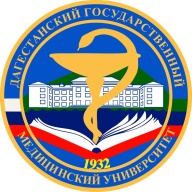 Объединенный Совет ОбучающихсяДагестанский Государственный Медицинский Университет__________________________________________________________________Повестка дня9 ноября 2020 г.Выдвижение делегатов на Конференцию работников и обучающихся от Объединенного Совета Обучающихся.Утверждение новых членов состава СНО.Письма на исполнение. Мероприятия на ноябрь.Разное.Председатель Объединенного Совета Обучающихся                                                          Юнусова М. Н.Заместитель председателя                                          Пирмагомедов Б. Ш.Секретарь ОСО                                                                     Габибова С. Б.